Арт. UM 7080 МАСЛОСБОРНИК ЕМКОСТЬ 80Л.  C ВОРОНКОЙТОРГОВАЯ МАРКА UNILUBEИНСТРУКЦИЯ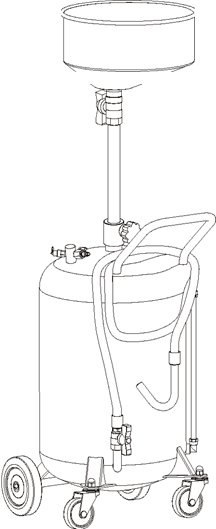 ПРЕДУПРЕЖДЕНИЕ•  Только для использования отработанного масла.•  Не подвергайте резервуар воздействию какого-либо источника тепла.•  При извлечении высокотемпературных масел держите руки и лицо защищенными.•  Используйте устройство только для целей, для которых оно было разработан.•  Не изменяйте какой-либо компонент оборудования.•  Используйте только оригинальные запасные части.Инструкция1. Установите маслосборник под двигателем автомобиля, закройте шаровой кран – 11, ослабьте барашек регулировки высоты - 4, отрегулируйте воронку - 1 на нужную высоту, затяните барашек регулировки высоты – 4, откройте шаровой кран - 2. Открутите сливную пробку поддона двигателя, затем слейте отработанное масло.2. Проверьте кол-во отработки в баке, при помощи мерной трубки - 8. Когда бак - 10 заполнится, закройте шаровой кран - 2. Переместите установку к сборному контейнеру (бочке). Установите воронку на максимальную высоту и зафиксируйте её. Вставьте сливной патрубок - 9 в сборный контейнер (бочку), откройте воздушный клапан – 6, подключите к компрессору, дайте давление 0.1-0.3 атм., откройте шаровой кран - 11, слейте отработанное масло в контейнер для сбора (бочку).PART LIST1 – Воронка2 – Шаровой кран3 – Труба регулировки высоты4 – Барашек регулировки высоты5 – Рукоятка бака6 – Воздушный клапан7 – Шланг8 – Мерная трубка9 – Сливной патрубок10 – Бак11 –Шаровой кран                                          WWW.PROFIPROM.RU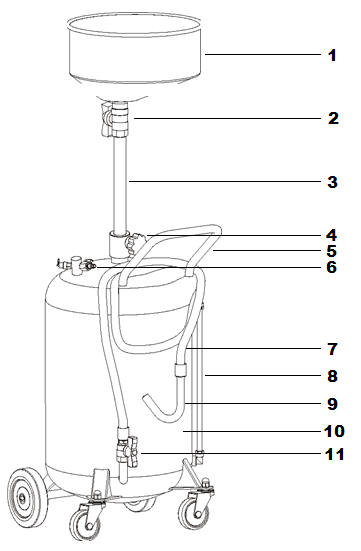 